ЧЕРКАСЬКА ОБЛАСНА РАДАГОЛОВАР О З П О Р Я Д Ж Е Н Н Я11.06.2019                                                                                       № 253-рПро застосуваннязовнішнього контролюВідповідно до статті 56 Закону України «Про місцеве самоврядування
в Україні», статей 28, 33 Закону України «Про запобігання корупції», враховуючи Методичні рекомендації щодо запобігання та врегулювання конфлікту інтересів, затверджені рішенням Національного агентства з питань запобігання корупції від 29.09.2017 № 839, лист Громадської ради
при Черкаській обласній державній адміністрації від 04.06.2019 № 5, з метою запобігання конфлікту інтересів:1. Застосувати до ФЕДОРЯКИ Юрія Григоровича, директора комунального закладу «Черкаська обласна філармонія Черкаської обласної ради», зовнішній контроль за вирішенням (участю у вирішенні) питань звільнення з роботи, застосування заохочень, дисциплінарних стягнень, надання вказівок, доручень тощо, контролю за їх виконанням стосовно близької особи: дружини Федоряки Галини Володимирівни.2. Визначити Петрову Віту Василівну, головного спеціаліста з питань запобігання та виявлення корупції юридичного відділу виконавчого апарату обласної ради, уповноваженою на проведення зовнішнього контролю.3. Директору комунального закладу «Черкаська обласна філармонія Черкаської обласної ради» Федоряці Ю.Г.:1) запобігати вчиненню дій, підготовці та прийняттю рішень (наказів), пов’язаних із можливим виникненням реального конфлікту інтересів;2) надавати особі, уповноваженій на проведення зовнішнього контролю, для ознайомлення проекти наказів з відповідним обґрунтуванням, із питань, пов’язаних із звільненням з роботи, застосуванням заохочень, дисциплінарних стягнень, наданням вказівок, доручень тощо, контролю за їх виконанням стосовно близької особи: дружини Федоряки Галини Володимирівни (далі – розпорядчі документи), за 5 робочих днів до дати прийняття та протягом
3 робочих днів з дати підписання належним чином завірені копії таких розпорядчих документів;3) надавати особі, уповноваженій на проведення зовнішнього контролю, до 20 числа щомісяця, інформацію у разі відсутності (неприйняття) розпорядчих документів.4. Контроль за виконанням розпорядження залишаю за собою.Перший заступник голови						В. ТАРАСЕНКО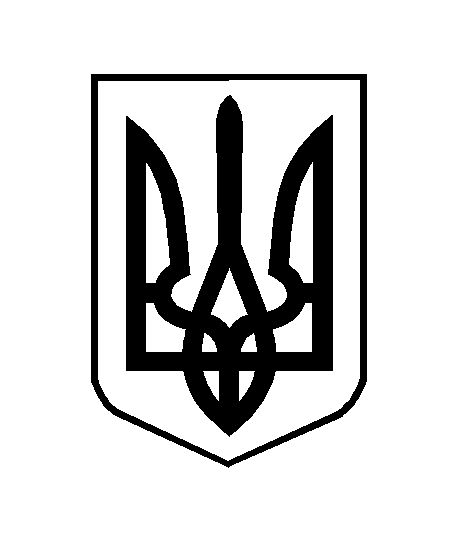 